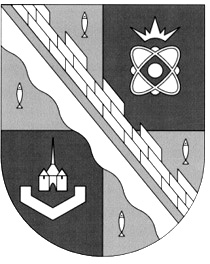 администрация МУНИЦИПАЛЬНОГО ОБРАЗОВАНИЯ                                        СОСНОВОБОРСКИЙ ГОРОДСКОЙ ОКРУГ  ЛЕНИНГРАДСКОЙ ОБЛАСТИпостановлениеот 28/12/2020 № 2631О внесении изменений в постановление администрацииСосновоборского городского округа от 22.10.2019 № 4016«Об утверждении схемы размещения нестационарных торговых объектов на территории муниципального образованияСосновоборский  городской округ Ленинградской области»В целях актуализации Схемы размещения нестационарных торговых объектов на  территории муниципального образования Сосновоборский городской округ Ленинградской области, с учетом предложений комиссии по вопросам размещения нестационарных торговых объектов на территории муниципального образования Сосновоборский городской округ от 17.12.2020 протокол № 4, от 24.12.2020 протокол                 № 5, администрация Сосновоборского городского округа п о с т а н о в л я е т:1. Внести изменения и дополнения в постановление администрации Сосновоборского городского округа от 22.10.2019 № 4016 «Об утверждении схемы размещения нестационарных торговых объектов на территории муниципального образования Сосновоборский городской округ Ленинградской области» (с изменениями от 02.11.2020 № 2209):1.1. В столбце 5 строки 31 текстовой части Схемы размещения нестационарных  торговых объектов на территории муниципального образования Сосновоборский городской округ Ленинградской области (далее – Схема) по тексту после слов  «продовольственные товары» дополнить словами «услуги общественного питания».1.2. В столбце 3 строки 59 Схемы по тексту слова «автотранспортное средство                   (8 машино/мест)» заменить на слова «автотранспортное средство (5 машино/мест)».1.3. В столбце 3 строки 74 Схемы слово «киоск» заменить на слово «павильон».1.4. Строку 76, строку 77 текстовой части Схемы изложить в новой редакции:1.5. Дополнить строкой 88, строкой 89 текстовую часть Схемы следующего содержания:1.6. В столбце 2 строки 29 Схемы по тексту после слов «мкр. 3, торговая зона «Таллинн», у ж/д № 8» дополнить словами «по ул.Сибирской».1.7. Графическое изображение территории Сосновоборского городского округа с нанесением мест размещения нестационарных торговых объектов утвердить в новой редакции, согласно приложению к настоящему постановлению.2. Общему отделу администрации (Смолкина М.С.) опубликовать  настоящее постановление в городской газете «Маяк».3. Отделу по связям с общественностью (пресс-центр) комитета по общественной безопасности и информации (Никитина В.Г.) разместить настоящее постановление на официальном сайте Сосновоборского городского округа.4. Настоящее постановление вступает в силу со дня официального опубликования.5. Контроль за исполнением настоящего постановления оставляю за собой.Первый заместитель главы администрации  Сосновоборского городского округа                                                                      С.Г. ЛютиковИсп. Алесина Н.А. т.62849 ЯЕУТВЕРЖДЕНО постановлением администрации Сосновоборского городского округаот 28/12/2020 № 2631 (Приложение) 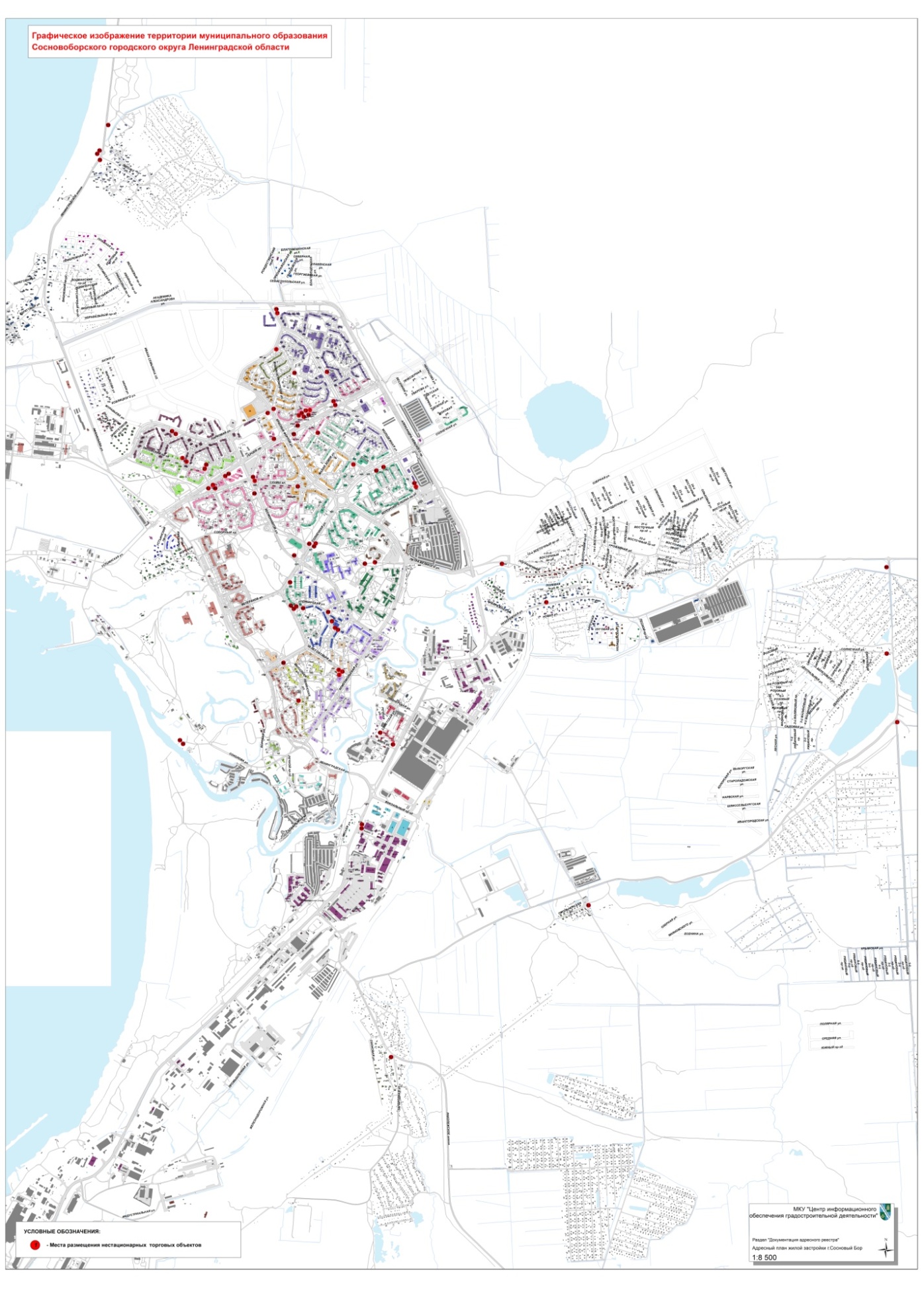 76Липово,   автобусная остановка в сторону СПбпавильон совмещен с остановочным павильоном52продовольственные товары-----7710б мкр., напротив ж/д №78 по ул.Молодежнойпавильон 24продовольственные товары-----88мкр.4 а, перекресток ул.Солнечная - ул.Космонавтовпавильонсовмещен с остановочным павильоном86продовольственные товары, услуги общественного питанияип Петухов В.В.471400031515№2015-ДА 103 от 25.03.2015дана неопределенный срок89мкр.8, перекресток ул.Солнечная, автобусная остановка «Моряк»павильонсовмещен с остановочным павильоном75продовольственные товары, услуги общественного питанияип Дорогина Н.А.471400440910№2012-ДА 351 от 13.11.2012дана неопределенный срок